Name _______________________	Date _________Herpetologist Note CatcherLearning Target: I can observe key details in a photograph and ask who, what, where, when, why, and how questions.INFERENCESBased on your observations and questions, can you guess what a herpetologist is or does? On what key details do you base your inference?I think a herpetologist ___________________________________because ______________________________________________.I think a herpetologist ___________________________________because ______________________________________________.I think a herpetologist ___________________________________because ______________________________________________.I think a herpetologist ___________________________________because ______________________________________________.Mystery Image #1Hi. My name is Susan. I’m studying to be a herpetologist. Some people call us herpers.Can you guess what I do? 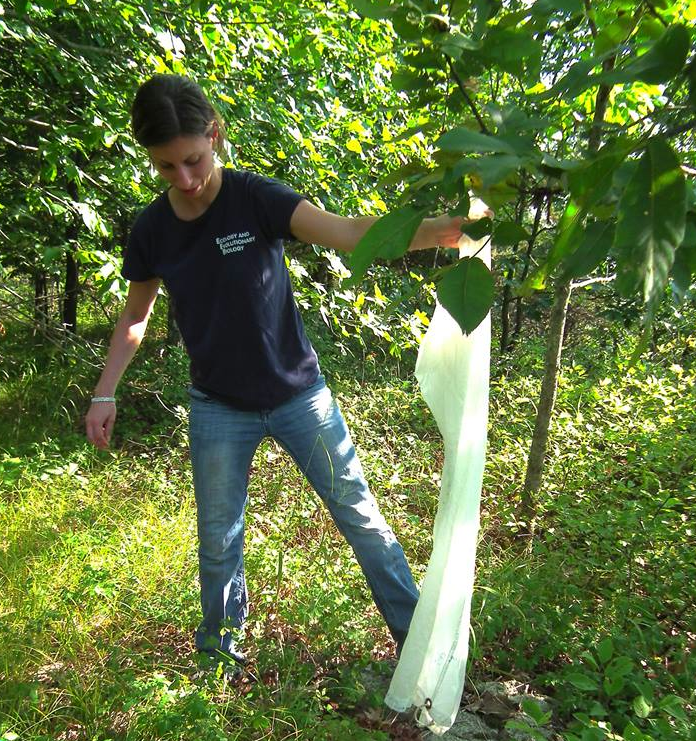 Used with permission of the Copperhead Institute, http://www.copperheadinstitute.orgClue 1What Tools and Equipment Does a Herpetologist Use?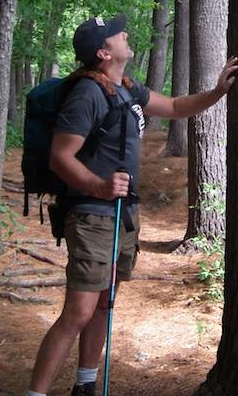 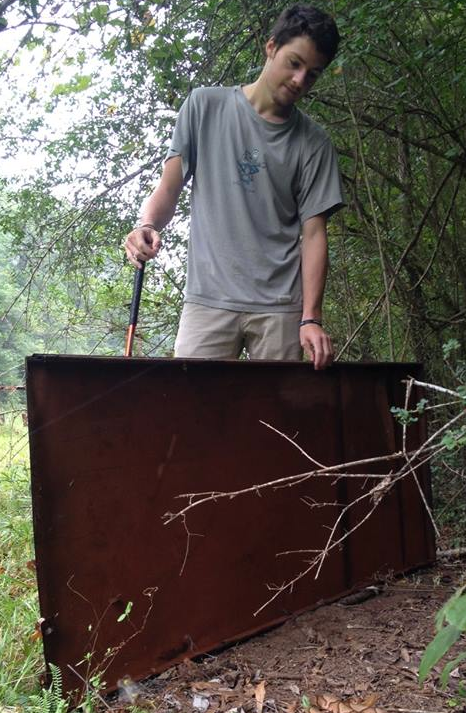 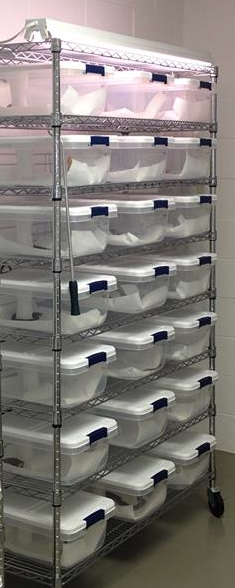 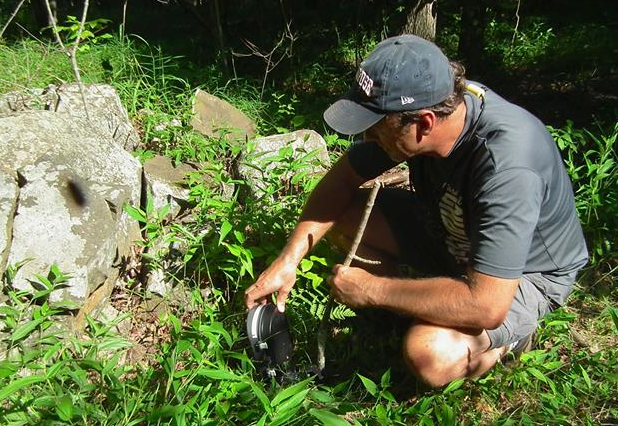 Metal cover board                             Pole	Cage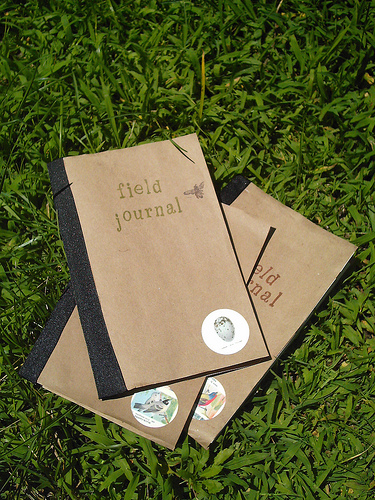 Time-lapse camera	Field journalClue 2Where Does a Herpetologist Work?Clue 3What Does a Herpetologist Do? 1. Herpetologists are scientists. 2. Herpetologists do research.3. Herpetologists do lots of fieldwork.4. Herpetologists observe how certain animals behave.5. Herpetologists conduct food supply studies.6. Herpetologists sometimes look for new species. 7. Some herpetologists teach.8. Herpetologists write reports.Clue 4Take Apart the WordLearning Target: I can decode the meaning of an unfamiliar word by looking at the meaning of the suffix. 1. Look at the root word: herpe.  A root word is a word that you can make new words from 
by adding beginnings (prefixes) or endings (suffixes).Look at the suffix, or the ending of the word. Put the root and the suffix together and find the meaning 
of the word. +A herpetologist is: Mystery Image #2Guess the AnimalWe are going to be herpetologists! We are going to study one type of reptile. Look at the images below. What type of reptile do you think we will be studying?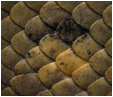 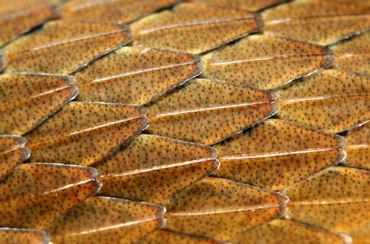 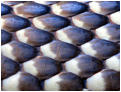 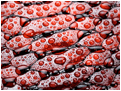 Name _______________________	Date _________What Do You Think About Snakes? Learning Target: I can reflect on my attitude about snakes.Read the statements below. Next to each statement, 
check whether you agree or disagree.Name _______________________ 	Date _________Creating a Survey ScaleCircle ONE statement in each category that you think represents the category best.Name _______________________ 	Date _________Survey: Are You Scared of Snakes?Please rate how scared you are of snakes, on a 1 to 4 scale. Circle the one rating that fits you best.If you rated yourself a 3 or a 4, please explain why you are scared of snakes. 
What Makes a Snake a Snake? Section 1What is long and round and slides on the ground?  What can be fat or thin, and has dry, scaly skin? A snake! A snake’s whole body is covered in scales. These scales are hard and tough like fingernails. A snake has scales on its belly that are larger than the ones on its back. Section 2Snakes have no legs. They move in long slinky curves. The ground may look smooth but it has little bumps everywhere. A snake pushes off the bumps to move itself forward. Section 3Snakes are cold blooded. This means their body temperature is always the same temperature as the air around it. To warm up, a snake lies in the sun. To cool down, a snake moves into the shade. Snakes live in fields and forests. They live in deserts and oceans too. They even live in city parks. Snakes can live almost anywhere. Section 4Some snakes smell with their noses. But all snakes smell with their tongues. Their tongues are split at the tip. This helps them know if they should go left or right. Section 5Snakes grow quickly but their skin doesn’t stretch. When a snake’s skin gets too tight, the snake has to shed it. This is called molting. The snake rubs it head on something rough like a rock or a log. After a few minute, the skin begins to peel. The snake slides forward and right out of its skin. It looks bright and shiny. The snake keeps on growing. Soon it will be time to molt. Most snakes are hard to see. They blend in with their surroundings. , Adapted from Snakes by Melissa Stewart and Slinky Scaly Snakes by Jennifer DusslingSnake Note CatcherLearning Target: I can identify the main idea and supporting details in a read aloud text about snakes.Circle one main idea:	Physical Features	Habitat	Diet	Predator and Defenses	Life CycleObservations(I see . . . . . . . . . )Questions(I wonder . . .) Use the words who, what, where, when, why, howzoos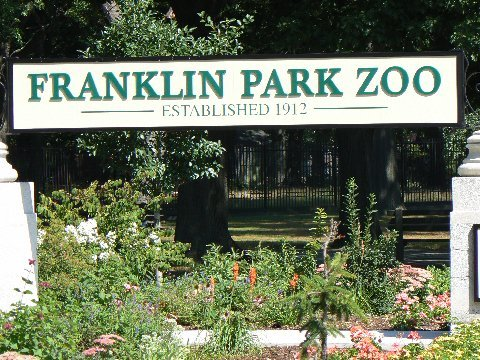 museums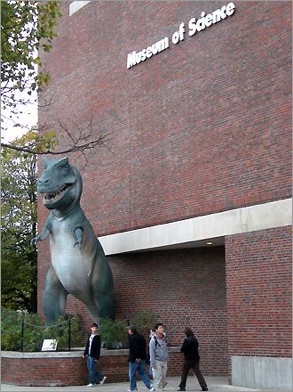  parks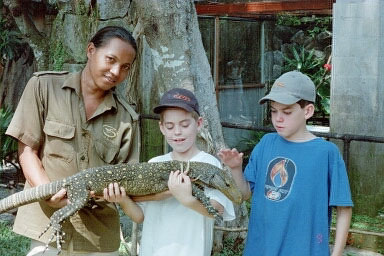 universities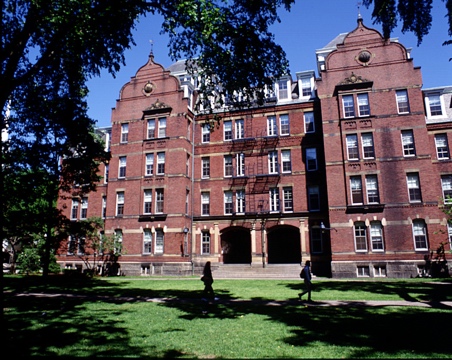 crocodile farms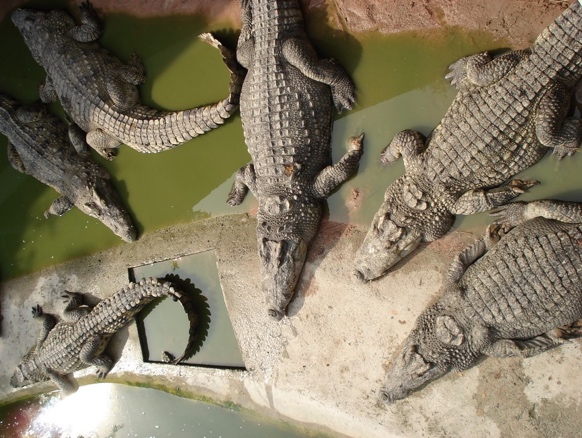 Statements about snakesAgreeDisagreeSnakes are mean.Snakes are ugly and gross.Snakes are slimy.Most snakes are poisonous and dangerous.Endangered species like pandas and whales should be saved before we save endangered snakes.Snakes should be killed because they are scary.Snakes are not good pets. 1I love snakes SO much, if a snake crawled in my bed, I’d kiss it.I love snakes so much I want a pet corn snake.I’m not scared of snakes. I’d let a snake slither on my head.2I will pet a snake, but not let it sleep with me.I would let a snake crawl on me, but not for very long.I am fine with some snakes and scared of some snakes.I like some snakes, but hate poisonous snakes.3I am scared of snakes, but I won’t faint if I see one.I can look at a snake, but not for very long.If I found a snake, I would wet my pants.4I hate snakes so much, I want to kill them.I hate snakes so much I would move to Jupiter and would rather eat a dragon than look at a snake.Every time I see a snake, I panic.I am so scared, that if I see a snake, I will blow up and scream in a number-4 voice.1I love snakes SO much, if a snake crawled in my bed, I’d kiss it. 2I would let a snake crawl on me, but not for long.3I am scared of snakes, but I won’t faint if I see one. 4Every time I see a snake, I panic. I hate snakes so much I would move to Jupiter. I would rather eat a dragon than look at a snake.